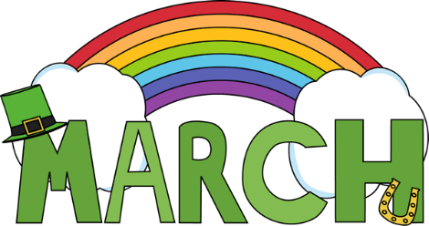 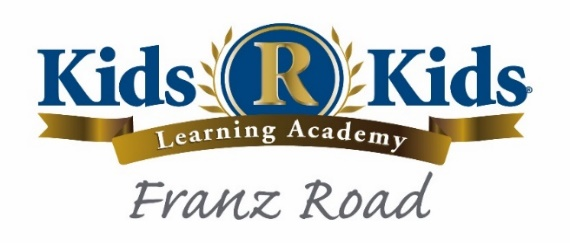 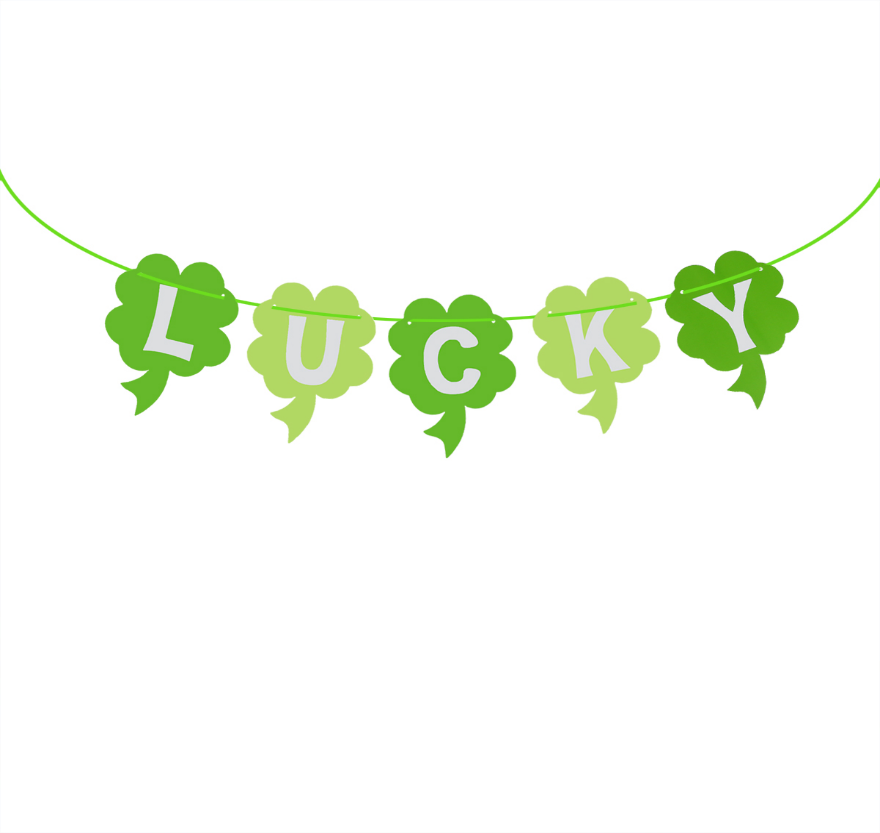 1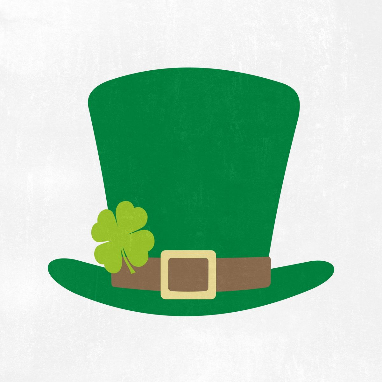 2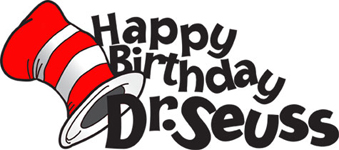 3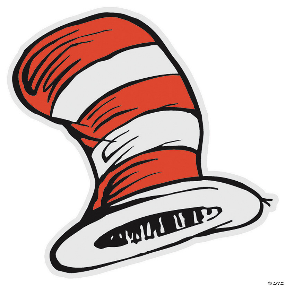 67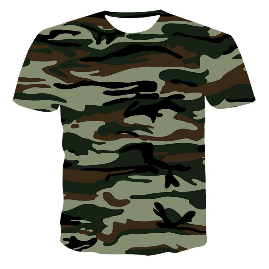 89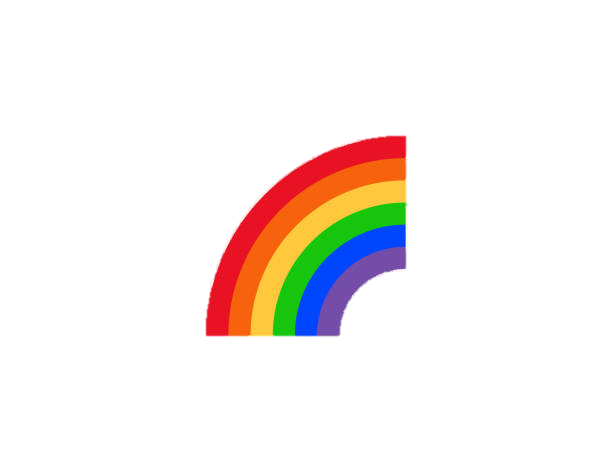 101314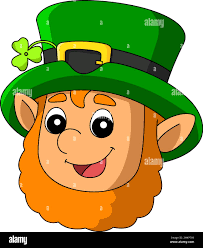 15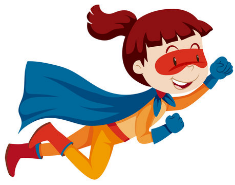 1617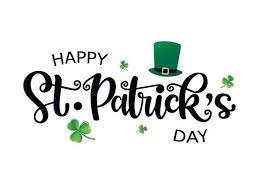 2021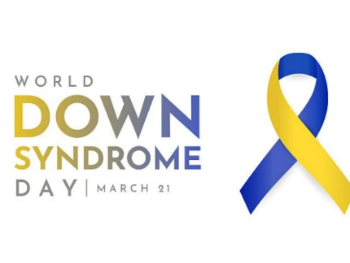 2223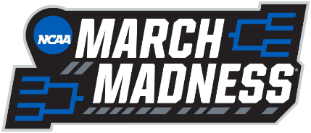 2427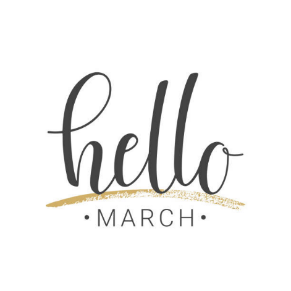 2829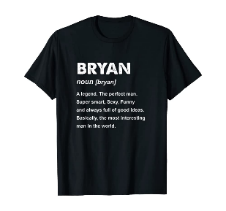 3031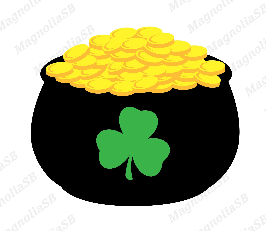 